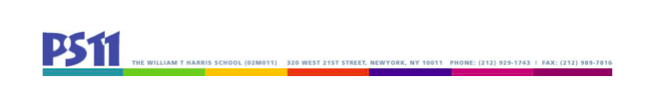 SLT Meeting3.14.233 – 3:45Attendance:Bob Bender, PS 11 Principal Teachers:Emma Balmuth-lorisDeborah ForscheinMarketa KawaJamie SchisselHolli Weiss (UFT Chapter Chair)Community Representative: Debbie Osborne, PS 11 Programs and Community Based Organization (CBO) representative Parents: Inbar Aricha-MetzerRebecca Berkebile (Secretary)Alexandra CorderoFrancesca GranataBrad HargreavesCourtney Lewis (Chair)Minutes: Family EngagementLiteracy Partners – Courtney will get Mr. Bender a one page description of the program so that he can assess interest; Courtney will look for a parent or staff member who can be the “point person” within the school for this program.  Health & Safety (including mental health)Mr. Fier will hand out flyer to families when he counsels students about internet safety.Bilingual counseling support – the school has funding for a bilingual social worker to come in 2 days a week – the school is still looking for someone to fill this role.  Francesca is in touch with the Latino Social Work Coalition; Courtney will post this on parenting-related social media.  Kate Greenberg – will get budget for this from PTA in June.  For time-sensitive health information – like about Scabies outbreak – suggest we send out information through Mr. Bender’s list, but also through family liaisons.Social/Community EngagementTeachers will likely start planning field trips that are walkable once the weather turns nicer – including to the Whitney.Potluck (June 23, 2023 – 6-7:30pm) – Brad will go to the 10th Precinct to get a sound permit from 6-8pm, as we will have a DJ.  Alex will discuss with the PTA a request to the 10th Precinct for increased police foot traffic the night of the potluck.  We will ask families to bring food for the potluck, but also supplement with pizzas from 2 Brothers Pizza – have deal with their corporate office for 8 dollar pizzas.  Ask people to bring their own water, so don’t need cups, jugs.  Mr. Bender will create a flyer.  Alex will coordinate with the PTA for additional volunteers – 30 minutes before and after for set up and clean up; watching the door to escort in children for the bathroom.  All SLT members volunteer for this event.SLT Enrichment Proposals No new proposals.Word on the Street Rumors about police and an attack on Mr. Bender were completely false – he clarified this in an e-mail that went out this morning. New students are doing really well – Superintendent visited PS 11 and could not tell who the new students were.  The school hired 3 full time ENL teachers and is hoping to have 6 new bilingual paraprofessionals in the school soon.  (Paid for with Project Open Arms funding.)  Several new students were at the NYS chess tournament this past weekend.  The chess company that runs our in-school and after-school program provides free chess in Spanish for new families on Fridays.  Comprehensive Education Plan The school is close to choosing a new math curriculum – possibly Eureka (used to be Engage NY); and a new phonics curriculum – likely UFLI from the University of Florida (for which we did a pilot program that yielded amazing results).  AdjournNext meeting: Tuesday, April 18, 3-4:30pm